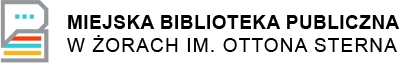 KLAUZULA INFORMACJAO PRZETWARZANIU DANYCH OSOBOWYCH STAŻYSTÓW/PRAKTYKANTÓW/WOLONTARIUSZYMIEJSKIEJ BIBLIOTEKI PUBLICZNEJ W ŻORACH IM. OTTONA STERNA	Zgodnie z art. 13 ust. 1 i 2 Rozporządzenia Parlamentu Europejskiego i Rady (Ue) 2016/679 z dnia 27 kwietnia 2016 r. w sprawie ochrony osób fizycznych w związku z przetwarzaniem danych osobowych i w sprawie swobodnego przepływu takich danych oraz uchylenia dyrektywy 95/46/WE (zwanym dalej RODO), Miejska Biblioteka Publiczna w Żorach informuje, że:Administratorem Pani/Pana danych osobowych  jest Miejska Biblioteka Publiczna w Żorach im. Ottona Sterna, ul. Rybnicka 6-8, 44-240 Żory.W sprawach ochrony danych osobowych informacji udziela Inspektor Ochrony Danych, e- mail: iod@mbpzory.pl.Dane osobowe kandydatów ubiegających się o staż/praktykę/wolontariat oraz stażystów/praktykantów/wolontariuszy przetwarzane będą w celu odbycia stażu/praktyki/wolontariatu w Miejskiej Bibliotece Publicznej w Żorach im. Ottona Sterna.Podanie danych osobowych nie jest obowiązkowe, jednakże jest niezbędne do zrealizowania celów wskazanych powyżej.Dane będą przetwarzane przez okres realizacji stażu/praktyki/wolontariatu w Miejskiej Bibliotece Publicznej w Żorach im. Ottona Sterna z uwzględnieniem okresów przechowywania określonych w przepisach odrębnych, w tym przepisów o archiwizacji.Posiada Pan/Pani prawo dostępu do treści swoich danych, ich sprostowania, usunięcia lub ograniczenia przetwarzania, prawo do wniesienia sprzeciwu wobec przetwarzania, a także prawo do przenoszenia danych (w zakresie określonym w art. 15-18 oraz art. 20-21 RODO).Dostęp do Pana/Pana danych osobowych wewnątrz struktury Biblioteki będą mieć wyłącznie upoważnieni przez Administratora pracownicy w niezbędnym zakresie. Pani/Pana dane osobowe nie będą ujawniane innym podmiotom, za wyjątkiem podmiotów upoważnionych przez przepisy prawa oraz przed Administratora na podstawie zawartej umowy powierzenia przetwarzania danych osobowych.W sprawach spornych lub w przypadku uznania, iż przetwarzanie przez Bibliotekę danych osobowych narusza przepisy RODO przysługuje Pani/Panu prawo do wniesienia skargi do organu nadzorczego.